Guadalajara, Jalisco. Jueves  1 marzo de 2012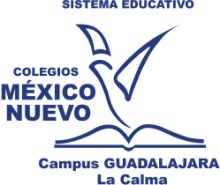 VIVIMOS LOS VALORESPOR UN MÉXICO NUEVOLes invito a formar parte de este bello programa de valores, que juntos maestros, alumnos y padres de familia hemos realizado.Desarrollar competencias implica movilizar saberes producto de la formación, la experiencia, la intuición, resultantes del enfrentamiento a diferentes situaciones o problemas. La construcción de competencias es inseparable de la formación de modelos de movilización de conocimientos de manera adecuada, en tiempo real, al servicio de una acción eficaz; las competencias se desarrollan y estabilizan según la práctica.En este 	tercer  bimestre, estamos leyendo un libro con el tema  *MUNDO BILINA*  sus contenidos nos llevan al desarrollo personal y social: analiza opciones y alternativas a través de lo descrito en el texto, en particular en contraste con las convenciones que rigen la vida cotidiana en casa y en la escuela, además del lenguaje y comunicación donde expresa sus propias ideas y las dinamiza.Tratando de desarrollar las habilidades lectoras y fomentar valores, enfocados a la solidaridad, autoestima, convivencia, identidad, ingenio, imaginación, amor, amistad, confianza y respeto;  solicitamos su aprobación al propósito para compartir vivencias, ya  que es un honor trabajar con una institución de personitas DOWN y hacemos la propuesta del siguiente proyecto:*MUNDO BILINA*  EL OBJETIVO Promover la reflexión sobre los aspectos emocionales tratados en el libro, como es crear una conciencia de solidaridad, amistad y comprensión.  Ellos investigaron las necesidades y cuidados de los niños Down, podrán desde sus posibilidades y conocimientos, brindar ese toque mágico de amor, compartiendo  con ellos los aprendizajes de cada dinámica que expondrán.¿Quiénes?Los alumnos de 6°A, 6°B  y  6°C, con el apoyo de sus maestros Titulares y madres de familia concejales de cada grupo.¿Dónde? En el auditorio del Colegio México Nuevo.¿Cuándo?21  DE  MARZO  2012  9:30 a  11:00 hrs.  Limpieza del lugar e  instalación de dinámicas.10:30 a  13:00 hrs.  Activación de Mundo Bilina con personas con síndrome de Down.13:00 a  14:00 hrs.  Limpieza y retirada.¿Cómo?Los alumnos elaboran juegos y actividades didácticas con  la asesoría de su maestra de Valores se pretende transmitir los valores desde la dinámica. Desarrollo:-Una vez instalados los juegos, se recibirán en cada espacio a 5 niños simultáneamente. -Al transcurrir 5 minutos todos los grupos avanzaran al mismo tiempo a la siguiente caceta de juego-cuando ya todos han participado se sentaran en las sillas frente al foro para el espectáculo final de despedida.Atte.: Maestra de Valores  Blanca Delia Cruz Jiménez    A continuación una descripción de cada caseta de juego:ActividadDescripciónMaterial AlumnosProf. de grupo1Recepción y reporterosElaboran un gafete y les dan la bienvenida Tomaran fotos de los acontecimientos y actividades.GafetesListón1 mesa CámaraSofia KarlaNayeliAnaMiss. OfeliaMiss. Luz2Pinta tutifrutyPintas la ilustración a tu gusto y te la llevaras Hojas pellón ilustradasGisesPinturas de agua1 mesa6 sillas Salma MelisaSeleneEmilianoMiss. Ofelia3BoleramaBolos de recicladoAventaran la pelota hasta tumbar todos los bolosErik Daniel DerianLeonelFernando IvanMiss. Ofelia4RuletaGiran la ruleta y el juego o dinámica que toca la realizaran ganando un premio.RuletaGrabadora1 Mesa4 sillas1 colchonetaJulietaAlexaMisticaSaraMiss. Ofelia5EstatuasLos niños bailaran al ritmo de la música y cuando se acabe se quedaran quietos.Y les pegaran estampitas que representan valores como amor, amistad y después continúan bailando.Grabadora Cinta diurexFiguritas de fomyQue representan valoresJose LuisFernado t.Ana paula.HumbertoMiss. Ofelia6Tira el dado y atina.Aventar un dado con imágenes deportivas, y según la figura realizaran la actividad.Dado gigantePortería plásticoCanasta plásticoHoyo golfBolosCada uno con su pelota adecuadaCaro FernandaMarianaMarisolBrendaMiss. Ofelia7Deportes Avientan un dado y marcara un deporte, al que activaran con un balón.Portería CanastaBolicheSaelDiego D.HugoDiego A.Miss. Luz8Rompe cabezasElaboran la construcción de un rompecabezas.1 mesaRompecabezas Paola AleCarlaNayrMiss. Luz9Jenga De una pila de cajas de cartón se saca una de cualquier lado evitando que se caiga la torre por turnos.Mesa chica Cajas de cartónJaimeHectorCarlosEmilanoMiss. Luz10Globo flexiaSe elaboran figuras con globos y se les regalan a los integrantes invitándolos a jugar con ellasGlobos Maquinitas manuales para inflarSillas1 mesaCintiaMarioAnelJuan CNidiaMiss. Luz11PirinolaDinamizan una pirinola y según caiga se ganan fichas con valores estimativosPirinola Fichas marcadas con un valor (amor, justicia, respeto)FranciscoDiego E.SamuelMiss. Luz12Pinta caritasPintan las caritas con maquillaje especial al gusto de cada niño o niñaPintaran y peinaran a las niñas y niños1 mesaSillasPinturas1 mesa Sillas Pinturas Artículos de peinadoIngrid PricilaDanyCarlaAstañaMarijoYadiraMari CarmenAna PaulaMiss. Luz_______Prof. Eduardo13El tablero de la diversiónAvienta el dado y avanza a una aventura o juego.1 mesa pequeñaTablero de pellóngrabadoraLuisaNataliaMari F.SofiaProf. Eduardo14Dale vida a tu globoLos niños agarran un globo preparado y lo meten en otro y otro y otro para hacer una pelona y la decoran.Globos 1 mesasillasDaniela C.TanaihiryAlondra S.Prof. Eduardo15Papa calientePasar la papa caliente mientras esta la canción, al perder se les regala u avión hecho de papel de coloresPapa caliente7 sillasGrabadoraAviones de papelFernando Agustín Alberto Ricardo Prof. Eduardo16Mini GolfDeberán con un palo de golf elaborado de reciclado golpear una pelona y meterla en el oyo.Cajas con hoyos Palos de golfAdolfoMijailRenatoXavierProf. Eduardo17My gameJugaran futbol soccer con unas porterías chiquitasPorterías y balónEnriqueDavidDiegoCarlosProf. Eduardo18Mult-itiroAtínale al payaso con una pelota, encesta una canasta y tirar los bolosCanasta Payaso de cajaBolosPelotas1 mesaEsly Natalia CamilaProf. Eduardo19Tiro loco Encestar una pelona en la canasta y si no la atina tendrá otra opción en tres botes debajo de la canasta, finalizando con tirar en un hoyo loco.Hoyo locoCanastaBotes pelotasIsaccAndresantiagoProf. EduardoforoMágialandiaPresentación como un show con magia y malabares1 mesa3 vasosGrabadoraMalabares1 jarra de aguaEmilio KanecAlvaroEduardoRobertoPauloMiss. OfeliaForoBaile El tema de Hércules, un héroe se presentaran el bailable al final para cerrar el evento.GrabadoraVestuarioKevinAlanPatyAndreaReginaMiss. LuzforoMúsica luz y sonidoPresentación de 2 temas musicales y la invitación a participar tocando un instrumento.  Monitorea y administra la música ambientalInstrumentos10 sillas GrabadoraGrupo musicalSonyProf. Rubén